ESA Advisory AgendaMarch 27, 2018 3:45 p.m. MHS Mrs. Driver's classroom (3rd Tuesday)Members: Brian Rueger, Brianna Johnson, Bud Darwin, Jason Biagio, Nancy Bruce, Richard Goode, Charles Fenwick, Nicole Arbelo, Brenda Merzoian, Anneka WildPlaces Ex Officio: Diane Rankin, Amanda Driver, Mimi Schuler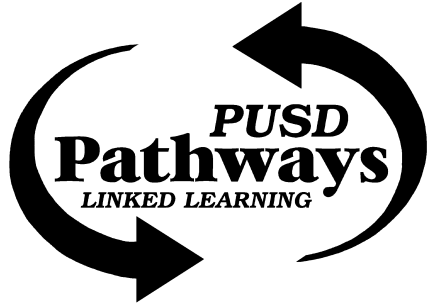 Welcome and IntroductionsAdditions to agenda:	Senior Project update-  Reports:P8 Report & City of Porterville: (Jason Biagio)	Student  Representatives  (Brianne)Academy Lead (Amanda Driver)	Administration (Diane Rankin)Pathway Office (Mimi Schuler)WildPlaces (Anneka)  Goldman Environmental Prize Ceremony Monday April 23 from 4:30 - 10:30 p.m.Success Lake/USACE (Charles Fenwick)- Sequoia Riverlands Trust (Bud Darwin)- Carbon Project Blue Oak StewardshipPorterville College (Richard Goode)Circle J Ranch (Nancy Bruce)-AdjournmentNext Meeting:  April 17, 2018 @ 3:45 p.m.